ЛОКАЛЬНЫЙ АКТ № 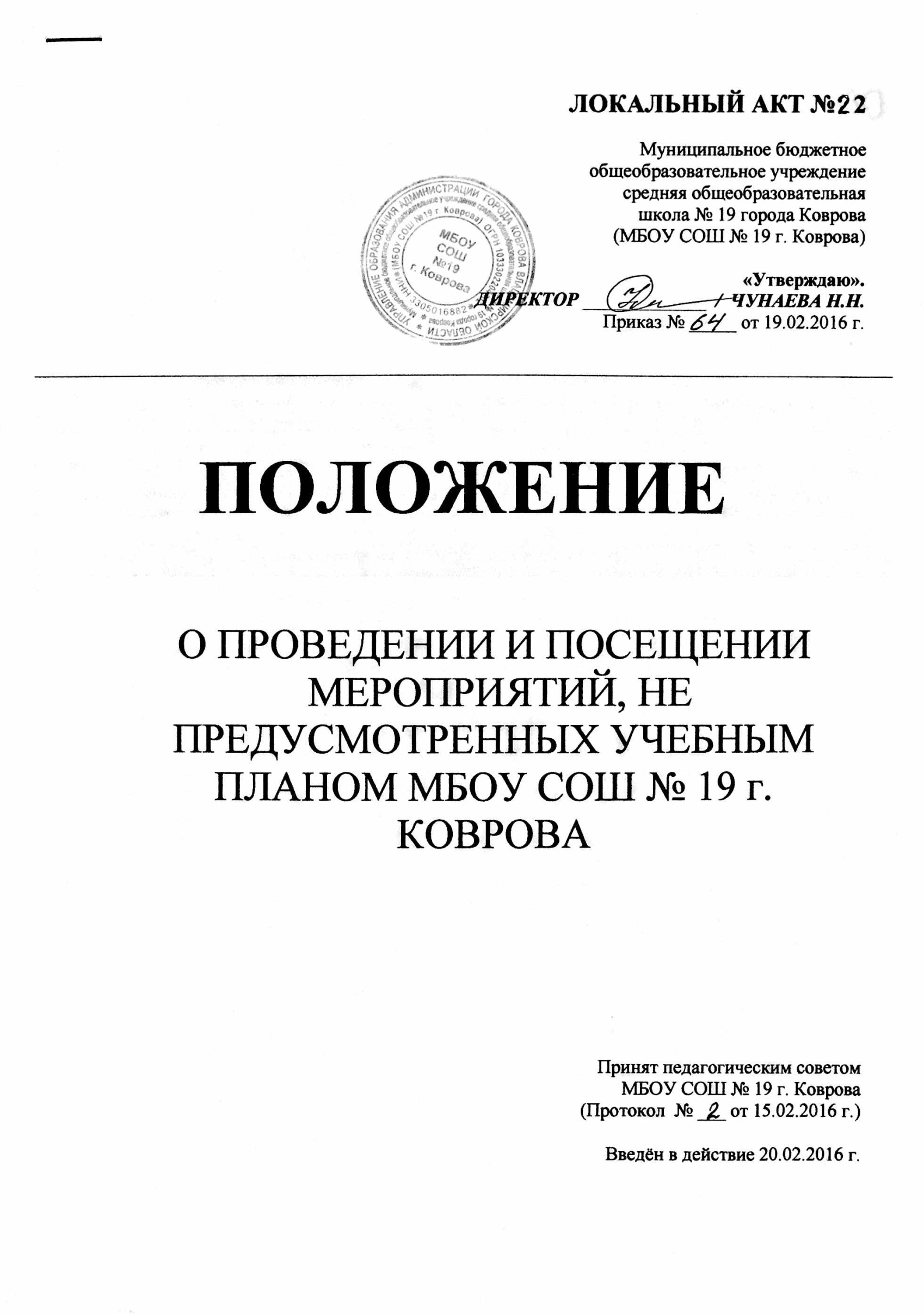 Муниципальное бюджетноеобщеобразовательное учреждениесредняя общеобразовательная школа № 19 города Коврова(МБОУ СОШ № 19 г. Коврова) «Утверждаю».ДИРЕКТОР _____________  /  ЧУНАЕВА Н.Н.Приказ № _____ от 19.02.2016 г.О ПРОВЕДЕНИИ И ПОСЕЩЕНИИ  МЕРОПРИЯТИЙ, НЕ ПРЕДУСМОТРЕННЫХ УЧЕБНЫМ ПЛАНОМ МБОУ СОШ № 19 г. КОВРОВАПринят педагогическим советом МБОУ СОШ № 19 г. Коврова (Протокол  № ___ от 15.02.2016 г.)Введён в действие 20.02.2016 г.Общие положения.Настоящее Положение разработано в соответствии с Законом РФ от 29.12.2012 № 273-ФЗ «Об образовании в Российской Федерации»; Типовым положением об общеобразовательном учреждении и Уставом учреждения.Данное Положение регламентирует порядок проведения внеурочных мероприятий, не предусмотренных образовательными программами, включая их планирование, подготовку, проведение, анализ результатов.Виды внеурочных мероприятий.К числу внеурочных мероприятий относятся: общешкольные балы (вечера); дискотеки;утренники;праздники; творческие конкурсы; спортивные соревнования и т. д.Мероприятия, указанные в п. 2.1., включаются в план учебно-воспитательной работы, который утверждается директором школы.Раздел по внеурочным мероприятиям разрабатывается заместителем директора по воспитательной работе с участием классных руководителей, обсуждается на методическом объединении классных руководителей, после чего согласуется с заместителем директора по учебно-воспитательной работе и  включается в план учебно-воспитательной работы школы.Показатели внеурочных мероприятий и их оценка.Целесообразность, определяемая:местом в системе воспитательной работы школы;соответствием поставленных задач конкретным возрастным особенностям обучающихся.Отношение обучающихся, определяемое:степенью участия в подготовке и проведении мероприятия; их активностью и самостоятельностью.Качество организации мероприятия, определяемое: организационным уровнем;формами и методами проведения мероприятия;ролью педагогов (классных руководителей) в проводимом мероприятии.Оценка внеурочных мероприятий может определяться путем: анкетирования обучающихся;анкетирования педагогов (классных руководителей); анкетирования родителей (законных представителей).Анкетирование может быть проведено в устной или письменной форме под руководством заместителя директора по воспитательной работе.Заместитель директора по воспитательной работе, педагог - организатор могут заслушиваться на педагогическом совете, совещаниях при директоре, административных планерках по вопросу выполнения плана мероприятий и вносит необходимые коррективы в план.Организация проведения мероприятий.Перед проведением мероприятия заместитель директора по воспитательной работе представляет сценарий мероприятия, который утверждается директором школы.Кроме этого подается следующая информация:
-количество участвующих в мероприятии обучающихся; 
-количество участвующих в мероприятии взрослых;-количество педагогов с указанием фамилии, имени, отчества каждого и его роли в проводимое мероприятии;-общая продолжительность мероприятия с указанием времени начала и окончания, датой проведения;-как и в какой форме обеспечивается охрана общественного порядка (в случае необходимости);-фамилия, имя, отчество ответственного за противопожарную и антитеррористическую безопасность на время проведения мероприятия.Мероприятие проводится после представления всех документов. Поощрения.Обучающимся, внесшим особо ценный вклад в проведение мероприятия, приказом директора школ может быть объявлена благодарность с занесением в личное дело, а также вручена грамота Школы или подарок из фонда благотворительных взносов родителей (законных представителей).Педагогам за активное и плодотворное проведение мероприятия приказом директора школы может быть объявлена благодарность с занесением в трудовую книжку, а также назначена премия.  Представление на поощрение вносится заместителем директора по воспитательной работе после подведения итогов по проведенному мероприятию.Делопроизводство.6.1. Наиболее удачные сценарии мероприятий заместитель директора по воспитательной работе собирает и организует банк данных в помощь классным руководителям.7.Посещение мероприятий7.1.Учащиеся имеют право на посещение по своему выбору мероприятий, которые проводятся в Школе, и не предусмотрены учебным планом, в порядке, установленном локальными нормативными актами. 7.2.Привлечение обучащихся без их согласия и несовершеннолетних обучающихся без согласия их родителей (законных представителей) к трудовым мероприятиям, не предусмотренному образовательной программой, запрещается.Разработчик: заместитель директора по воспитательной работе Самойлова А.В.ПОЛОЖЕНИЕ